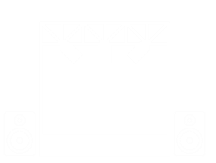 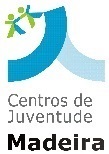 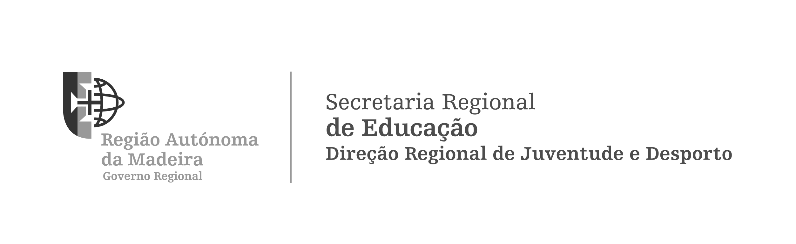 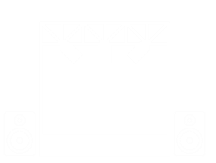 Data   1   REQUERENTE Nome / Entidade        Morada / Sede        NIF / NIPC           Pessoa responsável        Email        Contacto telefónico                  Contacto telefónico (alternativo)         2   EQUIPAMENTO  Palco  Som  Luz Apoio dos técnicos da DRJD: apenas disponível para os equipamentos de som e luz, não podendo decorrer em simultâneo.  3   ATIVIDADE(S)(Identifique a atividade onde será utilizado o equipamento. Outras especificidades em termos de calendarização deverão ser discriminadas no campo das ‘Observações’.)  4   JUSTIFICAÇÃO Descrição da atividade em que se enquadra o pedido de apoio:  Objetivos        Público-alvo        Resultados/impacto esperado junto do público juvenil       Fundamentação do pedido(Justificar a importância do apoio da DRJD para a viabilização da atividade e se existe envolvimento dos jovens na mesma.)  >   OBSERVAÇÕESINFORMAÇÃO IMPORTANTEO transporte do material e dos técnicos, bem como a montagem e a desmontagem do palco, é da exclusiva responsabilidade do requerente.Enviar o formulário, devidamente preenchido, para o email drjd@madeira.gov.pt.DesignaçãoData/PeríodoHora de inícioHora de fimLocal1.      De até    h    m   h    m2.      De até    h    m   h    m3.      De até    h    m   h    m4.      De até    h    m   h    m5.      De até    h    m   h    m